საქართველოს უნივერსიტეტისასერტიფიკატო  კურსი “პროექტის მართვა მშენებლობაში“განაცხადის ფორმაზოგადი ინფორმაცია: საპასპორტო მონაცემები:საპასპორტო მონაცემები:საკონტაქტო მონაცემები: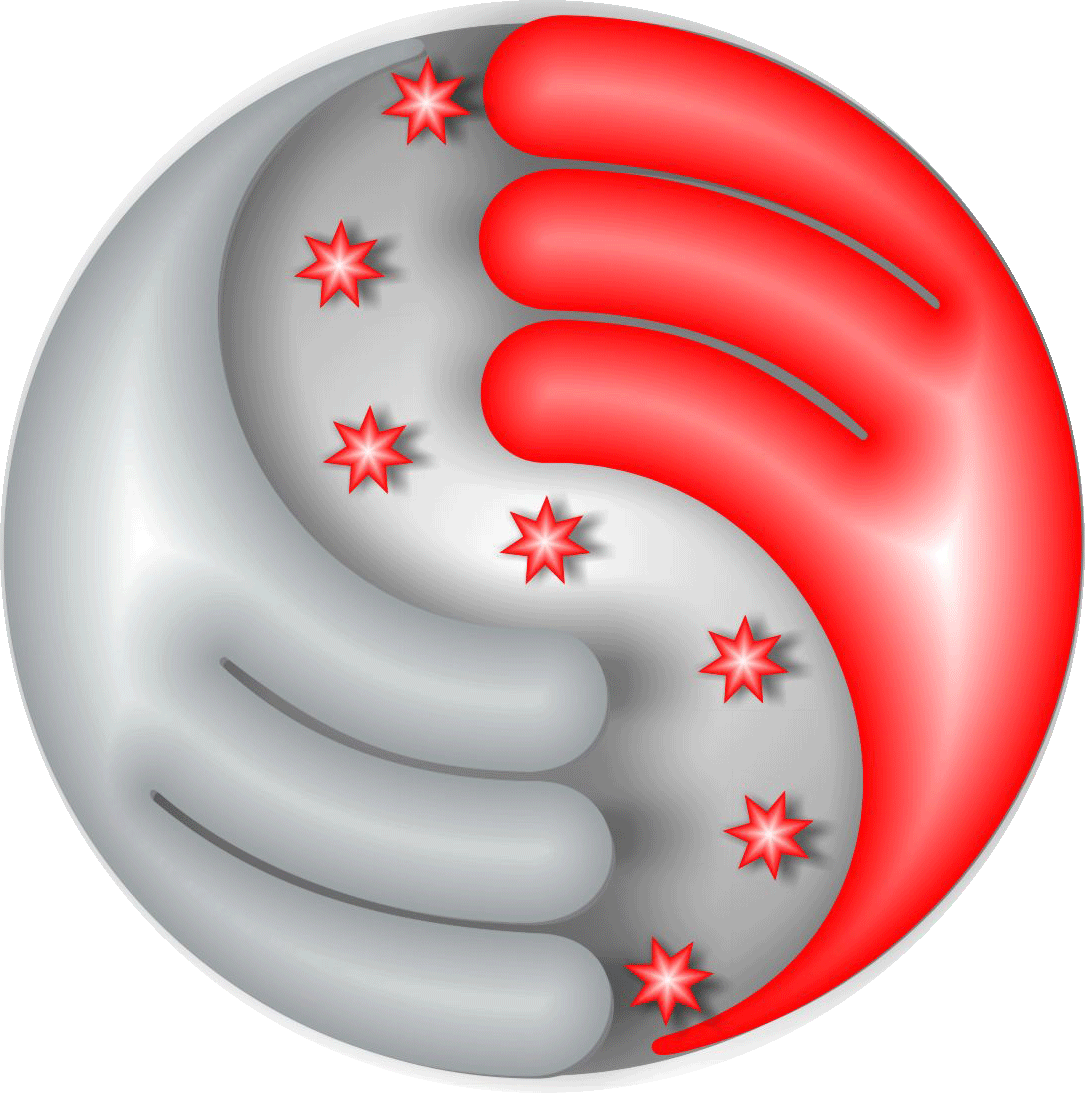 